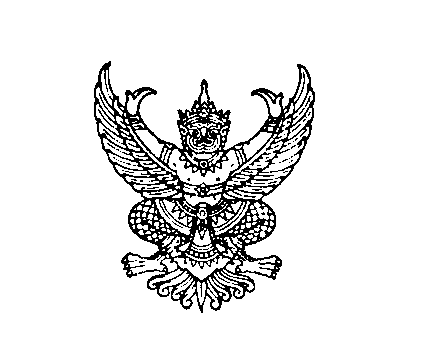 ที่ มท ๐๘16.3/ว	กรมส่งเสริมการปกครองท้องถิ่น	ถนนนครราชสีมา กทม. ๑๐๓๐๐	มกราคม  ๒๕65เรื่อง  	ขอความอนุเคราะห์ประชาสัมพันธ์การอบรมหลักสูตร Scratch ขั้นพื้นฐาน สำหรับการจัดการเรียนรู้   วิทยาการคำนวณ ระดับประถมศึกษาและมัธยมศึกษาเรียน 	ผู้ว่าราชการจังหวัด ทุกจังหวัดสิ่งที่ส่งมาด้วย    สำเนาหนังสือสถาบันส่งเสริมการสอนวิทยาศาสตร์และเทคโนโลยี 		ที่ ศธ 5302.3/41 ลงวันที่ 5 มกราคม 2565                               จำนวน   1   ชุด	ด้วยกรมส่งเสริมการปกครองท้องถิ่นได้รับแจ้งจากสถาบันส่งเสริมการสอนวิทยาศาสตร์         และเทคโนโลยี (สสวท.) ว่าได้ดำเนินการส่งเสริมการเรียนภาษาคอมพิวเตอร์ (Coding) เพื่อขับเคลื่อนการจัด         การเรียนรู้โค้ดดิ้งในโรงเรียน โดยมุ่งเน้นให้ผู้เรียนได้พัฒนาทักษะการคิดวิเคราะห์ แก้ปัญหาอย่างเป็นขั้นตอน          มีทักษะการคิดเชิงคำนวณที่เกิดจากการแก้ปัญหาด้วยการเขียนโปรแกรมคอมพิวเตอร์ และขอความร่วมมือประชาสัมพันธ์ให้ครูที่รับผิดชอบการสอนสาระเทคโนโลยี (วิทยาการคำนวณ) เข้าร่วมการอบรมหลักสูตร Scratch ขั้นพื้นฐานสำหรับการจัดการเรียนรู้วิทยาการคำนวณ ระดับประถมศึกษา ในวันที่ 29 – 30มกราคม 2565 และระดับมัธยมศึกษา ในวันที่ 22 – 23 มกราคม 2565 ซึ่งได้จัดการอบรมแบบออนไลน์   ผ่านระบบ Zoom โดยไม่เสียค่าใช้จ่าย	    กรมส่งเสริมการปกครองท้องถิ่นพิจารณาแล้วเห็นว่า เพื่อเป็นการเปิดโอกาสให้ครู                ที่รับผิดชอบการสอนสาระเทคโนโลยี (วิทยาการคำนวณ) ของสถานศึกษาสังกัดองค์กรปกครองส่วนท้องถิ่น ได้รับการพัฒนาองค์ความรู้ด้านวิทยาการคำนวณ ขอความร่วมมือจังหวัดแจ้งองค์กรปกครองส่วนท้องถิ่นประชาสัมพันธ์ให้ครูในสังกัดเข้าร่วมการอบรมตามวันดังกล่าว รายละเอียดปรากฏตามสิ่งที่ส่งมาด้วย	จึงเรียนมาเพื่อโปรดพิจารณา	                                        	ขอแสดงความนับถือ			                (นายประยูร  รัตนเสนีย์)                                                      อธิบดีกรมส่งเสริมการปกครองท้องถิ่นกองส่งเสริมและพัฒนาการจัดการศึกษาท้องถิ่นกลุ่มงานส่งเสริมการจัดการศึกษาท้องถิ่นโทร. ๐-๒๒๔๑-๙๐00 ต่อ 5315โทรสาร. ๐-๒๒๔๑-๙๐21-3 ต่อ 218ไปรษณีย์อิเล็กทรอนิกส์ saraban@dla.go.th